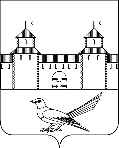         от 30.12.2016 № 2349-п Об утверждении  Положения о резервном фонде по чрезвычайным  ситуациям муниципального образования  Сорочинский городской округ Оренбургской области В соответствии со статьей 81 Бюджетного кодекса Российской Федерации, статьями 32, 35, 40  Устава муниципального образования Сорочинский городской округ Оренбургской области, администрация Сорочинского городского округа Оренбургской области постановляет:1. Утвердить Положение о резервном фонде по чрезвычайным ситуациям муниципального образования Сорочинский городской округ, согласно Приложению №1 к настоящему постановлению.2.  Постановление вступает в силу после его официального опубликования.      3. Контроль за исполнением настоящего постановления возложить на начальника Управления финансов администрации Сорочинского городского округа Оренбургской области Такмакову Т.П.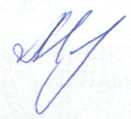 Глава муниципального образованияСорочинский городской округ                                                             Т.П. МелентьеваРазослано: в дело, прокуратуре, Управление финансов,  Кузнецову В.Г., структурные подразделения администрации Сорочинского городского округаПриложениек постановлению администрацииСорочинского городского округаОренбургской областиот 30.12.2016 № 2349-пПоложениео резервном фонде по чрезвычайным ситуациям муниципального образования Сорочинский городской округ Оренбургской области 	1. Настоящее Положение разработано во исполнение статьи 25 Федерального закона от 21 декабря 1994 года № 68-ФЗ «О защите населения и территорий от чрезвычайных ситуаций природного и техногенного характера», закона Оренбургской области от 4 июля 2005 года № 2357/433-III-ОЗ «О защите населения и территорий Оренбургской области от чрезвычайных ситуаций природного и техногенного характера» и устанавливает порядок создания и расходования средств из резервного фонда по чрезвычайным ситуациям муниципального образования Сорочинский городской округ (далее – резервный фонд ЧС).	2. Резервный фонд ЧС создается для финансового обеспечения мероприятий, направленных на ликвидацию чрезвычайных ситуаций локального и муниципального характера на территории Сорочинского городского округа (далее – чрезвычайные ситуации).	3. Размер резервного фонда ЧС определяется решением о бюджете муниципального образования на очередной финансовый год и плановый период.	4. Средства из резервного фонда ЧС выделяются для финансового обеспечения следующих мероприятий:	а) проведение аварийно-спасательных работ, неотложных аварийно-спасательных работ для предупреждения и  ликвидации чрезвычайной ситуации;б) закупка, доставка и кратковременное хранение материальных ресурсов для ликвидации чрезвычайной ситуации, в том числе для первоочередного жизнеобеспечения пострадавших граждан;в) проведение мероприятий по эвакуации населения из зоны чрезвычайной ситуации и его возвращение в места постоянного проживания;г) развертывание и содержание пунктов временного размещения и питания для эвакуируемых граждан в течение необходимого срока, но не более месяца;д) оказание единовременной материальной помощи пострадавшим гражданам в размере до 10 тысяч рублей на человека;е) возмещение расходов, связанных с привлечением сил и средств предприятий, учреждений и организаций независимо от их организационно-правовой формы (далее – организации), за исключением организаций, уполномоченных на выполнение работ, оказание услуг в области защиты населения и территорий от чрезвычайных ситуаций, для проведения неотложных мероприятий по подготовке к локализации и ликвидации чрезвычайных ситуаций, а также оценки ущерба;ж) оснащение сил, непосредственно участвующих в ликвидации произошедшей чрезвычайной ситуации;з) восполнение запасов материально-технических ресурсов, выделенных в установленном порядке из резерва, предназначенного для ликвидации чрезвычайных ситуаций.5. Средства из резервного фонда ЧС выделяются в соответствии с распоряжением главы муниципального образования Сорочинский городской округ (далее – распоряжение о выделении средств).6. В распоряжении о выделении средств указывается размер выделенных средств по получателям с указанием направления расходования этих средств. При выделении средств для финансирования неотложных аварийно-восстановительных работ на пострадавших в результате чрезвычайной ситуации объектах в распоряжении о выделении средств указывается пообъектовое распределение этих средств.7. Бюджетные ассигнования резервного фонда ЧС выделяются главным распорядителям (получателям) бюджетных средств, финансируемых за счет средств местного бюджета, и гражданам для частичного покрытия расходов, связанных с предупреждением и ликвидацией последствий стихийных бедствий и других чрезвычайных ситуаций.При недостаточности средств местного бюджета (полном израсходовании собственных резервов) для ликвидации чрезвычайных ситуаций администрация Сорочинского городского округа вправе обратиться в Правительство Оренбургской области с просьбой о выделении средств из резервного фонда области.8. Проекты распоряжений о выделении средств разрабатываются главным специалистом по гражданской обороне и чрезвычайным ситуациям администрации Сорочинского городского округа по письменному обращению главных распорядителей (получателей) бюджетных средств в администрацию Сорочинского городского округа на основании решения комиссии по чрезвычайным ситуациям и обеспечению пожарной безопасности администрации Сорочинского городского округа (далее – КЧС и ОПБ городского округа) о признании ситуации, сложившейся на определенной территории Сорочинского городского округа в результате аварии, опасного природного явления или иного бедствия, чрезвычайной ситуацией локального и муниципального характера. К письменному обращению прилагается пакет документов, обосновывающий размер запрашиваемых из резервного фонда ЧС средств (далее – обосновывающие документы).Перечень, содержание, правила оформления обосновывающих документов определяются Инструкцией по перечню, содержанию, правилам оформления документов, обосновывающих размер запрашиваемых из резервного фонда по чрезвычайным ситуациям муниципального образования Сорочинский городской округ средств, учету и отчетности об использовании выделенных средств согласно приложению к настоящему Положению.9. Главный специалист по гражданской обороне и чрезвычайным ситуациям администрации Сорочинского городского округа осуществляет учет и контроль целевого использования средств, выделенных из резервного фонда ЧС, в  соответствии с Инструкцией, указанной в абзаце втором пункта 8 настоящего Положения.10. Выплаты гражданам, предусмотренные пунктом 4 настоящего Положения, производятся независимо от страховых выплат, осуществляемых им страховщиками по заключенным договорам страхования.Приложениек положению о резервном фондепо чрезвычайным ситуацияммуниципального образованияСорочинский городской округИнструкцияпо перечню, содержанию, правилам оформления документов,обосновывающих размер запрашиваемых из резервного фонда почрезвычайным ситуациям муниципального образования Сорочинскийгородской округ средств, учету и отчетности об использовании выделенных средствОбщие положения1. Настоящая Инструкция определяет перечень, содержание, правила  оформления документов, обосновывающих размер запрашиваемых из резервного фонда по чрезвычайным ситуациям муниципального образования Сорочинский городской округ (далее – резервный фонд ЧС) средств, учет и отчетность об их использовании.II. Финансирование мероприятий по подготовкек локализации и ликвидации чрезвычайных ситуаций2. Оперативная информация (донесение) о факте и основных параметрах чрезвычайной ситуации (далее – ЧС) представляется в федеральное казенное учреждение «Центр управления в кризисных ситуациях МЧС России по Оренбургской области» в соответствии с постановлением Правительства Оренбургской области от 01.11.2007 № 375-п «О порядке сбора и обмена информацией по вопросам защиты населения и территорий от чрезвычайных ситуаций природного и техногенного характера в Оренбургской области».3. Для рассмотрения вопроса выделения средств из резервного фонда ЧС главные распорядители (получатели) бюджетных средств, финансируемых за счет средств местного бюджета, в течение 14 рабочих дней с даты возникновения ЧС (в случае рассмотрения вопроса о ликвидации ЧС и стихийных бедствий) должны письменно обратиться в администрацию Сорочинского городского округа с предложением о выделении средств из резервного фонда ЧС.4. Указанное письменное обращение в обязательном порядке должно содержать:информацию (донесение) о факте и основных параметрах ЧС;данные о зоне ЧС;данные о размере материального ущерба;данные о количестве граждан, пострадавших в результате ЧС;данные о израсходованных денежных средствах;потребность в дополнительных средствах из резервного фонда ЧС (далее – запрашиваемые средства) на финансовое обеспечение мероприятий в соответствии с пунктом 4 положения о резервном фонде по чрезвычайным ситуациям муниципального образования Сорочинский городской округ.5. В состав документов, обосновывающих размер запрашиваемых средств (далее – обосновывающие документы), включаются:решение КЧС и ОПБ городского округа о введении режима ЧС, классификации ЧС и проведении других мероприятий, направленных на ликвидацию ЧС на территории муниципального образования. К решению КЧС и ОПБ муниципального образования прилагаются: нормативный правовой акт муниципального образования о введении режима ЧС, а также подтвержденные соответствующими территориальными подразделениями федеральных служб Российской Федерации факты о произошедшей ЧС на территории муниципального образования;смета-заявка о потребности в денежных средствах из резервного фонда ЧС на ликвидацию ЧС по форме согласно приложению № 1 к настоящей Инструкции с приложением актов, смет, счетов, договоров и т.д.;список граждан, нуждающихся в оказании единовременной материальной помощи, пострадавших в результате ЧС, по форме согласно приложению № 2 к настоящей Инструкции;основные сведения о пострадавших объектах по форме согласно  приложению № 3 к настоящей Инструкции в распечатанном виде и на магнитном носителе в табличном виде.6. В случае если имеются объекты с разрушениями и повреждениями основных конструктивных элементов, то на каждый пострадавший объект составляется акт обследования объекта, поврежденного (разрушенного) в результате ЧС, по форме согласно приложению № 4 к настоящей Инструкции с приложением сметы на проведение неотложных аварийно-восстановительных работ по каждому объекту, при этом допускается представление актов выполненных работ.7. Указанные документы представляются в Управление архитектуры, градостроительства и капитального строительства администрации Сорочинского городского округа (далее – Управление) для согласования. Управление направляет заключение об обоснованности размера запрашиваемых средств главному специалисту по гражданской обороне и чрезвычайным ситуациям администрации Сорочинского городского округа в течение семи календарных дней.8. При проведении аварийно-спасательных и неотложных аварийно-восстановительных работ к смете-заявке прилагаются также расчеты произведенных затрат.9. Обосновывающие документы по объектам сельского хозяйства представляются в Управление по сельскому хозяйству администрации Сорочинского городского округа для согласования. Управление по сельскому хозяйству администрации Сорочинского городского округа направляет заключение об обоснованности размера запрашиваемых средств в отдел по ГО и ЧС администрации Сорочинского городского округа в недельный срок.10. В случае непредставления обосновывающих документов в полном объеме вопрос о выделении средств из резервного фонда ЧС не рассматривается.11. В соответствии с пунктом 8 положения о резервном фонде по ЧС главный специалист по ГО и ЧС администрации Сорочинского городского округа в течение 14 дней рассматривает представленные обосновывающие документы, готовит и направляет на рассмотрение главе муниципального образования Сорочинский городской округ соответствующий проект распоряжения о выделении средств.III. Учет и отчетность12. Учет средств, выделенных из резервного фонда ЧС, осуществляется комиссией Сорочинского городского округа по чрезвычайным ситуациям и обеспечению пожарной безопасности.13. Получатели запрашиваемых средств, указанные в пункте 7 положения о резервном фонде по чрезвычайным ситуациям муниципального образования Сорочинский городской округ, несут ответственность за их целевое использование в порядке, установленном законодательством Российской Федерации и Оренбургской области, и в месячный срок после проведения соответствующих мероприятий представляют в отдел по ГО и ЧС администрации Сорочинского городского округа подробный отчет об использовании средств резервного фонда по чрезвычайным ситуациям муниципального образования Сорочинский городской округ по форме согласно приложению № 5 к настоящейИнструкции с приложением копий первичных документов, подтверждающих факт расходования бюджетных средств.Приложение № 1к Инструкции по перечню,содержанию, правилам оформле-ния документов, обосновывающихразмер запрашиваемых из резерв-ного фонда по чрезвычайнымситуациям муниципального образованияСорочинский городской округсредств, учету и отчетности обиспользовании выделенныхсредствУТВЕРЖДАЮРуководитель _________________________________________________(органа местного самоуправления муниципального образования)______________________________________________________________________________________________________________________________________(подпись, инициалы, фамилия)М.П.Смета-заявкао потребности в денежных средствах из резервного фондапо чрезвычайным ситуациям муниципального образования Сорочинский городской округ на ликвидацию чрезвычайной ситуацииобъемом ______тыс. рублей_____________________________________________________________________________________________(наименование органа местного самоуправления муниципального образования Оренбургской области)_____________________________________________________________________________________________(наименование чрезвычайной ситуации (далее – ЧС)Свободный остаток денежных средств бюджета муниципального образова-ния в резервном фонде ____________________________________________________ –(наименование резервного фонда муниципального образования)_______ тыс. рублей по состоянию на ____________________________________.Список граждан, нуждающихся в оказании единовременной материальной помощиРазвертывание и содержание временных пунктов проживания и питания, аренда зданий (сооружений) для пострадавших гражданСписок граждан, находившихся в пункте временного размещения и питания для эвакуируемых граждан,расположенном _____________________________________________________________(адрес расположения пункта)Заместитель главы администрации муниципального образования(председатель КЧС и ОПБ муниципального образования)                                                                           __________________________________(подпись, инициалы, фамилия)М.П.Руководитель пункта временного размещения ипитания для эвакуируемых граждан                                                                                                                __________________________________(подпись, инициалы, фамилия)М.П.III. Расходы на проведение аварийно-спасательных инеотложных аварийно-восстановительных работ на поврежденных объектахВсего по смете-заявке _____________ тыс. рублей, в том числе за счет резервного фонда ЧС ______________ тыс. рублей.Заместитель главы администрации муниципального образования,курирующий объекты, подвергшиеся ЧС                                                                                                                             ________________________________(подпись, инициалы, фамилия)М.П.Руководитель финансового органаадминистрации муниципального образования                                                                                                                   _________________________________(подпись, инициалы, фамилия)М.П.Руководитель (специалист) отдела по делам ГОЧСадминистрации муниципального образования                                                                                                                             ____________________________(подпись, инициалы, фамилия)М.П.Приложение № 2к Инструкции по перечню, содержанию, правилам оформления документов, обосновывающих размер запрашиваемых из резервного фонда по чрезвычайным ситуациям муниципального образования Сорочинский городской округ средств, учетуи отчетности об использовании выделенных средствУТВЕРЖДАЮРуководительадминистрации________________________________________(наименование муниципального образования)_____________________________________________________(подпись, инициалы, фамилия)______________ 20__ г.М.П.Список граждан,нуждающихся в оказании единовременной материальной помощи, пострадавших в результате чрезвычайной ситуации__________________________________________________________________________________________________(наименование чрезвычайной ситуации)Заместитель руководителя администрации муниципального образования(председатель КЧС и ОПБ муниципального образования)                                                                                         ____________________________________(подпись, инициалы, фамилия)М.П.Руководитель (специалист) органа управления по делам ГОЧСадминистрации муниципального образования                                                                                                         ______________________________________(подпись, инициалы, фамилия)М.П.Руководитель органа УФМС России на территории Оренбургской области                                                           ____________________________________ (подпись, инициалы, фамилия)М.П.Приложение № 3к Инструкции по перечню, содержанию,правилам оформления документов,обосновывающих размер запрашиваемых изрезервного фонда по чрезвычайным ситуацияммуниципального образования Сорочинский городской округ средств, учету и отчетности об использовании этих средствОсновные сведения о пострадавших объектахо повреждении (разрушении) ___________________________________________________________________________________________(производственных зданий и сооружений, объектов социальной сферы и жилищно-коммунального_________________________________________________________________________________________________________________________хозяйства, мостов, дорог)________________________________________________________________________________________________________________________________иматериальном ущербе от ________________________________________________________________________________________________________(наименование чрезвычайной ситуации)______________________________________________________________________________________________________________________ ___________(дата)_________________________________________________________________________________________________________________________________(наименование муниципального образования)Примечание: слабая степень повреждений (разрушений) зданий (сооружений) – разрушены (повреждены) до30,0 процента кровли, оконных, дверных проемов;средняя степень повреждений (разрушений) зданий (сооружений) – разрушены (повреждены) до 50,0 процентакровли, оконных, дверных проемов, в стенах имеются трещины;сильная степень повреждений (разрушений) зданий (сооружений) – разрушены и обрушены на 100,0 процента всестены (крыша) и перекрытия, балки, колонны, ригеля (фермы могут сохраняться).Руководитель предприятия, на балансе которого находится объект                                             ___________________________ _________(подпись, инициалы, фамилия)           (дата)М.П.Руководитель филиала ГУП Оренбургской области«Областной центр инвентаризации и оценки недвижимости»                                                          __________________________ ________(подпись, инициалы, фамилия)         (дата)М.П.Руководитель страхового органа                                                                                                         ___________________________ ________(подпись, инициалы, фамилия)         (дата)М.П.                                                                                     Приложение № 4                                                                                     к Инструкции по перечню,                                                                                     содержанию, правилам                                                                                     оформления документов,                                                                                     обосновывающих размер                                                                                     запрашиваемых из резервного                                                                                     фонда по чрезвычайным ситуациям                                                                                     муниципального образования                                                                                     Сорочинский городской округ средств,                                                                                     учету и отчетности об использова-                                                                                     нии выделенных средствУТВЕРЖДАЮРуководительадминистрации __________                                                                                        ( наименование муниципального образования)__________________________________________________________________________(подпись, инициалы, фамилия)____________ 20 __ г.М.П.Актобследования объекта, поврежденного (разрушенного)в результате чрезвычайной ситуации_____________________________________________________________________________(наименование чрезвычайной ситуации, дата)_____________________________________________________________________________(адрес объекта)Наименование объекта ___________________________________________________________________________________________________________________________________________________________Собственник объекта_____________________________________________________________________________________________________________________________________________________________Характеристика объекта по конструктивным элементам __________________________________________________________________________________________________________________________(размеры, материалы, год постройки, балансовая стоимость)Характеристика повреждений (разрушений) по конструктивным элементам_________________________________________________________________________________________(длина, ширина, высота (метров); площадь (кв. метров); объем (куб. метров)__________________________________________________________________________________________________________________________________________________________________________________Сумма нанесенного ущерба _____________________________________________________________(тыс. рублей)Комиссия в составе:председатель комиссии:________________________              _____________________           _____________      _________(наименование должности)                 (инициалы, фамилия)                   (подпись)               (дата)члены комиссии:________________________              _____________________            _____________     _________(наименование должности)                 (инициалы, фамилия)                    (подпись)              (дата)________________________              _____________________            _____________     _________(наименование должности)                  (инициалы, фамилия)                   (подпись)              (дата)________________________              _____________________             _____________    _________(наименование должности)                 (инициалы, фамилия)                    (подпись)              (дата)                                                                           Приложение № 5                                                                        к Инструкции по перечню,                                                                        содержанию, правилам оформления                                                                        документов, обосновывающих размер                                                                        запрашиваемых из резервного фонда                                                                         по чрезвычайным ситуациям                                                                         муниципального образования                                                                         Сорочинский городской округ средств,                                                                          учету и отчетности об использовании                                                                         выделенных средствФорма ФЧС-2ОТЧЕТоб использовании средств резервного фондапо чрезвычайным ситуациям муниципального образования Сорочинский городской округРуководитель администрациимуниципального образования                                          ________________________ ______(подпись, инициалы, фамилия)      (дата)Руководительфинансового органа администрациимуниципального образования                                            _______________________ ______(подпись, инициалы, фамилия)     (дата)М.П.Администрация Сорочинского городского округа Оренбургской областиП О С Т А Н О В Л Е Н И Е Номер семьи(при наличиинесколькихпроживающихсемей)Фамилия, имя,отчествогражданинаАдрес местапроживания(регистрации)Документ, удостоверяющий личностьДокумент, удостоверяющий личностьДокумент, удостоверяющий личностьНеобходимыеденежные средства из резервного фонда почрезвычайным ситуациям муниципального образования Сорочинский городской округ на ликвидацию чрезвычайнойситуации (далее – резервный фонд ЧС)(тыс. рублей)Номер семьи(при наличиинесколькихпроживающихсемей)Фамилия, имя,отчествогражданинаАдрес местапроживания(регистрации)виддокументасерия иномеркем и когдавыданНеобходимыеденежные средства из резервного фонда почрезвычайным ситуациям муниципального образования Сорочинский городской округ на ликвидацию чрезвычайнойситуации (далее – резервный фонд ЧС)(тыс. рублей)1234567№п/пНаименованиерасходовПотребностьПотребностьПотребностьПотребностьИсточники финансирования(тыс. рублей)Источники финансирования(тыс. рублей)Необходимыеденежныесредства изрезервногофонда ЧС(тыс. рублей)Примечание№п/пНаименованиерасходовединицаизмеренияколи-чествоцена(тыс.рублей)сумма(тыс.рублей)за счетпредприятий,организаций,учрежденийиз бюджетаорганаместногосамоуправленияНеобходимыеденежныесредства изрезервногофонда ЧС(тыс. рублей)Примечание123456789101Аренда зданий(сооружений)для проживанияи питанияпострадавших2Оборудованиевременныхпунктов дляпроживания ипитания пострадавших:2приобретениехозяйственногоинвентаря(указываетсяпо предметам и видам)2приобретениестроительныхматериалов(указываетсякаждый вид)2оплата работ повозведению пунктовдля проживания ипитания пострадавших3Содержание пунктовдля проживания ипитания пострадавших:3расходы накоммунальныеуслуги3хозяйственныерасходы (указываетсякаждый вид)3расходы наприобретениепродуктов питания(указывается каждыйвид) и приготовлениепищи3ИтогоФамилия, имя,отчествогражданинаСерия и номердокумента,удостоверяющеголичностьАдрес местажительства(регистрации)Дата начала иокончанияразмещения ипитанияКоличество сутокразмещения ипитанияОбщая суммарасходов наразмещение ипитание(тыс. рублей)Примечание1234567Итого№п/пНаименованиеотраслей(подотраслей)объектовэкономикиКоли-чествоповреж-денныхобъектов(единиц)Виды работВиды работСтоимость работ(тыс. рублей)Стоимость работ(тыс. рублей)Стоимость работ(тыс. рублей)Источники финансирования(тыс. рублей)Источники финансирования(тыс. рублей)Источники финансирования(тыс. рублей)Необходимыеденежныесредстваиз резервногофонда ЧС(тыс. рублей)№п/пНаименованиеотраслей(подотраслей)объектовэкономикиКоли-чествоповреж-денныхобъектов(единиц)аварийно-спасательныхнеотложныхаварийно-восстано-вительныхвсегоаварийно-спаса-тельныхнеотложныхаварийно-восстанови-тельныхза счетпредприятий,организаций,учрежденийиз бюджетаорганаместногосамоуправ-лениявне-бюд-жетныеисточ-никиНеобходимыеденежныесредстваиз резервногофонда ЧС(тыс. рублей)1234567891011121Жилищный фонд2Объектысоцкультбыта3Коммунальноехозяйство4Транспорт5Связь6Промышленность7Сельское хозяйствоИтогоИтогоНомер семьи(при наличии несколькихпроживающих семей)Фамилия, имя,отчествогражданинаАдрес местапроживания(регистрации)Документ, удостоверяющий личностьДокумент, удостоверяющий личностьДокумент, удостоверяющий личностьНеобходимые денежные средства из резервного фондапо чрезвычайным ситуациям Оренбургской областина ликвидацию чрезвычайной ситуации (тыс. рублей)Номер семьи(при наличии несколькихпроживающих семей)Фамилия, имя,отчествогражданинаАдрес местапроживания(регистрации)виддокументасерия иномеркем и когдавыданНеобходимые денежные средства из резервного фондапо чрезвычайным ситуациям Оренбургской областина ликвидацию чрезвычайной ситуации (тыс. рублей)Итого№п/пНаименованиепострадавшегоздания(сооружения),еговедомственнаяпринадлежностьСтепеньповреждений(разрушений)(слабая,средняя,сильная)КраткаяхарактеристикаповрежденийСогласно даннымбухгалтерского учетаСогласно даннымбухгалтерского учетаСогласно даннымбухгалтерского учетаОстаточнаястоимостьпосостояниюна 20___ г.(тыс. рублей)Суммаущерба(тыс. рублей)Страховоевозмещение(тыс. рублей)№п/пНаименованиепострадавшегоздания(сооружения),еговедомственнаяпринадлежностьСтепеньповреждений(разрушений)(слабая,средняя,сильная)Краткаяхарактеристикаповрежденийгодвозведениябалансоваястоимостьпосостояниюна 20_____ г.(тыс. рублей)амортизацияпосостояниюна 20____ г.(тыс. рублей)Остаточнаястоимостьпосостояниюна 20___ г.(тыс. рублей)Суммаущерба(тыс. рублей)Страховоевозмещение(тыс. рублей)КодыКодыФорма № 2-ЧСпо ОКУДУчреждение, предприятие, организация ____________________________Учреждение, предприятие, организация ____________________________Учреждение, предприятие, организация ____________________________Учреждение, предприятие, организация ____________________________________________________________________________________________________________________________________________________________________________________________________________________________________________________________________________________по ОКПО(наименование учреждения, предприятия, организации)(наименование учреждения, предприятия, организации)(наименование учреждения, предприятия, организации)(наименование учреждения, предприятия, организации)на 01. __________ 20 ___ г.на 01. __________ 20 ___ г.на 01. __________ 20 ___ г.на 01. __________ 20 ___ г.ДатаПериодичность: годовая, квартальнаяПериодичность: годовая, квартальнаяПериодичность: годовая, квартальнаяПериодичность: годовая, квартальнаяпо ОКУДЕдиница измерения: рублей/тыс. рублейЕдиница измерения: рублей/тыс. рублейЕдиница измерения: рублей/тыс. рублейЕдиница измерения: рублей/тыс. рублейпо СОЕИ03720373(ненужное зачеркнуть)(ненужное зачеркнуть)(ненужное зачеркнуть)(ненужное зачеркнуть)Исполнительно-распорядительныйорган местного самоуправлениямуниципального образования Оренбургскойобласти______________________________________________Исполнительно-распорядительныйорган местного самоуправлениямуниципального образования Оренбургскойобласти______________________________________________Исполнительно-распорядительныйорган местного самоуправлениямуниципального образования Оренбургскойобласти______________________________________________Исполнительно-распорядительныйорган местного самоуправлениямуниципального образования Оренбургскойобласти______________________________________________по КВСРпо КВСРРаздел и подраздел _____________________________________________Раздел и подраздел _____________________________________________Раздел и подраздел _____________________________________________Раздел и подраздел _____________________________________________по КФСРЦелевая статья расходов _________________________________________Целевая статья расходов _________________________________________Целевая статья расходов _________________________________________Целевая статья расходов _________________________________________по КЦСРВид расходов __________________________________________________Вид расходов __________________________________________________Вид расходов __________________________________________________Вид расходов __________________________________________________по КВРКонтрольная суммаНаименованиепоказателейКодстрокиПредусмотренорешениемадминистрации Сорочинского городского округаВыделеносредствКассовыерасходыКассовыерасходыФакти-ческие расходыНаименованиепоказателейКодстрокиПредусмотренорешениемадминистрации Сорочинского городского округаВыделеносредстввсегов том численаличнымиФакти-ческие расходы1234567Расходы на ликвидациючрезвычайной ситуации –всего,в том числе для:а) проведения аварийно-спасательных работ приликвидации чрезвычайнойситуации в соответствии сперечнем, утвержденнымПравительствомРоссийской Федерации;б) проведениянеотложных аварийно-восстановительных работв соответствии сперечнем, утвержденнымПравительствомРоссийской Федерации;в) закупки, доставки икратковременногохранения материальныхресурсов для ликвидациичрезвычайной ситуации, втом числе дляпервоочередногожизнеобеспеченияпострадавших граждан;г) проведениямероприятий поэвакуации населения иззоны чрезвычайнойситуации и еговозвращения в местапостоянного проживания;д) развертывания исодержания пунктоввременного размещения ипитания дляэвакуируемых граждан втечение необходимогосрока, но не более месяца;е) оказания единовремен-ной материальной помощипострадавшим гражданамв размере до 10 тыс. руб-лей на человека;0110120130140150161234567ж) возмещения расходов,связанных с привлечениемсил и средств предприятий, учреждений,организаций независимоот их организационно-правовой формы (далее –организации), за исключе-нием организаций,уполномоченных навыполнение работ,оказание услуг в областизащиты населения итерриторий от чрезвы-чайных ситуаций, дляпроведения неотложныхмероприятий по подготов-ке к локализации иликвидации чрезвычай-ных ситуаций, а такжеоценки ущерба;з) оснащения сил,непосредственноучаствующих в ликвида-ции произошедшейчрезвычайной ситуации;и) восполнения запасовматериальных ресурсов,выделенных в установлен-ном порядке из резерва, предназначенного для ликвидациичрезвычайных ситуаций017018019